Методическая разработка интеллектуальной игры «ЧТО? ГДЕ? КОГДА?»по немецкому языку Аслёзова Екатерина Владимировна, преподавательГБПОУ  «Дзержинский техникум бизнеса и технологий»Цель: повышение мотивации к освоению дисциплины «Немецкий язык», проверка знаний немецкого языка, а также эрудиции и сообразительности студентов. Задачи: обучающая: повторяют учебный материал, успешно отвечают на вопросы, демонстрируют страноведческий кругозор, лексические и грамматические навыки;развивающая: демонстрируют навыки критического мышления, проявляют познавательную активность в процессе деятельности;воспитательная: проявляют ответственность; проявляют интерес к дисциплине «Немецкий язык»; проявляют активность и самостоятельность в игровой деятельности, умение работать в команде.Оснащение:Материально-техническое оснащение:раздаточный материал(иллюстрации);конверты с вопросами;поле со стрелкой;письменные принадлежности;Информационное оснащение:Шамов А.Н. Методика преподавания иностранного языка: Общий курс. М.: Нижний Новгород им. Н.А. Добролюбова, 2014г -200 стр. Иващенко Л.А. 55 устных тем по немецкому языку, М.:2015г.www.deutsch.rulingvo.infoGrammatik.ruwww.lingvo.ruУчастники: группы 3, ОП-10, ОООП-11, ТЭК-12,Д-16.Форма проведения: очная, в аудитории, интеллектуальная игра.Ход мероприятияВедущий: Guten Tag Liebe Studenten! Ich freue mich, zu sehen!Heute redden wir in intellektuellen Spiele “Was?, Wo? Wann?”Wir haben 5 Spieler von jeden Gruppe.В игре принимают участие 5 игроков от каждой группы. Каждый игрок крутят барабан (поле со стрелкой). На барабане разложены конверты с вопросами.  На какой конверт укажет стрелка, на такой вопрос и отвечает игрок. Время на обдумывание 1 минута. Учитывается быстрота и правильность ответов. Все ответы принимаются устно на немецком языке. За каждый правильный ответ игрок получает 1 балл (1 жетон). Преподаватель является ведущим.  
Приложение 1Вопросы для игрыWie heisst die Hauptstadt Deutschlands?Nennen Sie Bitte 5 Weltbekannten Automarken in Deutschland?Wie heist das Geld in Deutschland?Wo spricht man deutsch?Was ist auf dem Wappen von Berlin?Welcher Fluss ist der langste in der Deutschlands?Was ist das? Was ist bedeutet?Malen Sie bitte die Flagge des Landes.Deutschland besteht aus…Was ist das? Was ist bedeutet?Ubersetzen Sie Bittle auf Deutsch- Сделал дело – гуляй смело!Deutschlands Flagge ist…..Was ist das Wahrzeichen von Berlin?Wie heisst eine der schonsten Strassen Berlins?Wie viel Meter ist der Fernsehturm?Nennen Sie bitte 5 bekanntesten deutschen Firmen?Wo hat die deutsche Regiering Sitzung?Wann findet das Oktoberfest Statt?Nennen sie bitte die grossten Stadte?Nennen sie bitte bekannten  deutscher Maler?Nennen sie bitte traditionelle Feste Deutschlands?Приложение 2Иллюстрации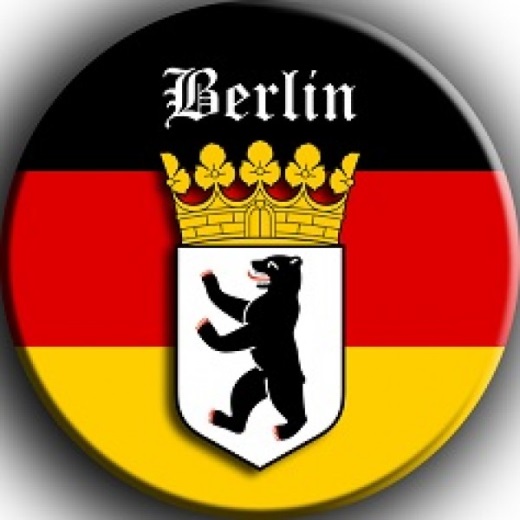 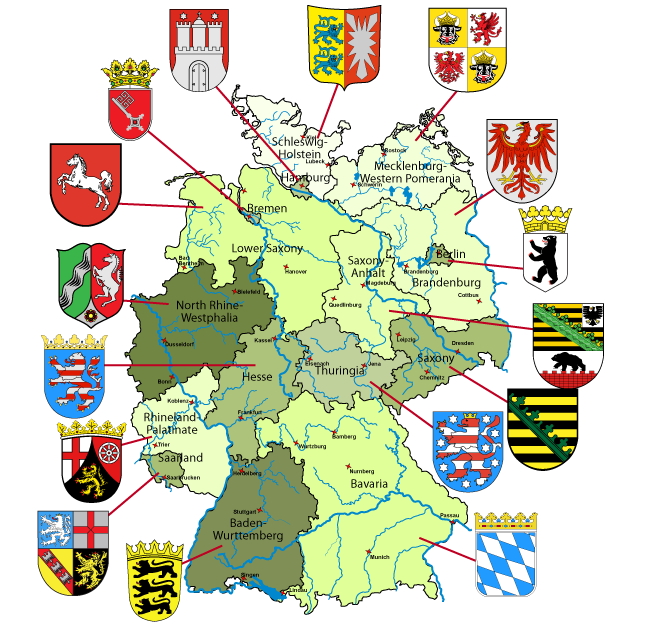 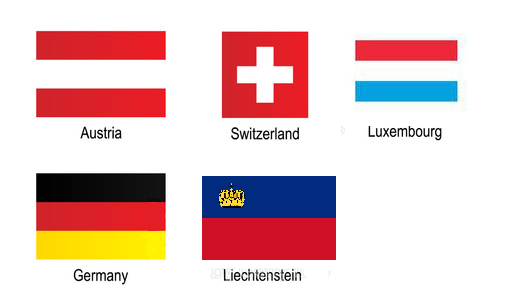 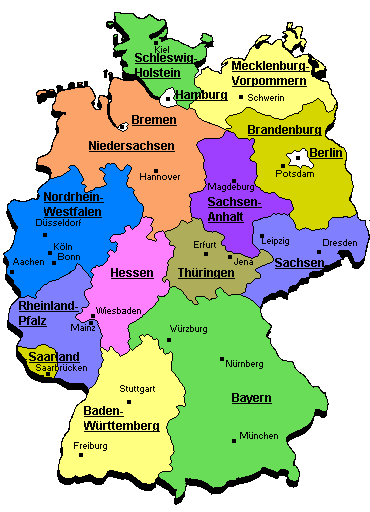 